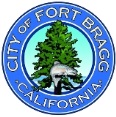 CITY OF FORT BRAGGIncorporated August 5, 1889416 N. Franklin St.Fort Bragg, CA 95437Phone: (707) 961-2823 
Fax: (707) 961-2802 
NOTICE OF PUBLIC HEARINGNOTICE IS HEREBY GIVEN that the Fort Bragg City Council will conduct a public hearing at a regular meeting to be held at 6:00 p.m., or as soon thereafter as the matter may be heard, on Monday, May 13, 2024 at Town Hall, southwest corner of Main and Laurel Streets (363 N. Main Street), Fort Bragg, California 95437. The public hearing will concern the following item:Conduct Public Hearing and (1) Introduce, by Title Only, and Waive Further Reading of Ordinance xxx-2024 Amending Chapter  18.42.175 - "Tiny Homes", of Division 18 of the Fort Bragg Municipal Code to Modify Regulations and Standards for Tiny Homes; and (2) Adopt a Resolution xxx-2024 approving a Local Coastal Plan Amendment Application (LCP 4-23) to the COastal Commission to Amend Chapter 17.42.175 - "Tiny Homes", of Division 17 of the Fort Bragg Municipal Code, to Modify Regulations and Standards for Tiny Homes.The hearing will be opened for public participation. All interested persons are invited to appear at that time to present their comments. The public comment period runs from the date this notice is published until the date of the hearing to allow sufficient time for submission of comments by mail. Written communications must be directed to the City Clerk, 416 N. Franklin Street, Fort Bragg, CA 95437, or emailed to dsanchez@fortbragg.com, and received no later than the meeting date. 	The Agenda Item Summary and supporting documents that will be considered by the Councilmembers will be available for review at Fort Bragg City Hall and on the City’s website: https://city.fortbragg.com/ on or after May 10, 2024. At the conclusion of the public hearing, the City Council will consider a decision on the matter.DATED:	April 25, 2024			_______________________________________	Diana Sanchez	City ClerkPUBLISH: 	May 2, 2024STATE  OF  CALIFORNIA  	)				    ) ss.	)I declare, under penalty of perjury, that I am employed by the City of Fort Bragg in the Administrative Services Department; and that I posted this Notice in the City Hall Notice case on May 2, 2024.__________________________________________Diana SanchezCity Clerk